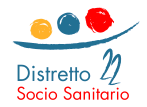 Ufficio del Piano di Zona ^^^^^Modello richiestaASSISTENZA DOMICILIARE ANZIANI in ADI – PAC ANZIANI AZIONI A SPORTELLOIl/La sottoscritto/a	e residente in Villarosa, via/piazza/c.daal fine di poter fruire del servizio di “Assistenza domiciliare anziani in ADI” e consentire all’Ufficio Servizi Sociali del Comune di residenza la valutazione delle condizioni socio-economiche per l’eventuale intervento di sostegno, e consapevole delle responsabilità penali che mi assumo, ai sensi dell’articolo 76 del decreto del Presidente della Repubblica 28 dicembre 2000, n. 445DICHIARA che il proprio tutore/amministratore di sostegno  è il Sig./Sig.ra  ___________________________________residente a ______________________________, Via _____________________________________ n. ____recapito telefonico _____________________di percepire le seguenti indennità non soggette ad IRPEF  pensione estera                           pari a €	annui  altro __________________   pari a €  	annuiche il reddito ISEE per l’anno 2021  è pari ad € Informa inoltre che i familiari più prossimi non conviventi (è obbligatoria la compilazione) sono: ^^^Che il proprio medico curante è il Dott. ^^^Che per l’esecuzione delle prestazioni indica il seguente ente accreditato^^^Io sottoscritto consapevole delle responsabilità penali che mi assumo, ai sensi dell’articolo 76 del decreto del Presidente della Repubblica 28 dicembre 2000, n. 445, per falsità in atti e dichiarazioni mendaci, dichiaro di avere compilato il presente modello di richiesta, e che quanto in essi espresso è vero ed è accertabile ai sensi dell’articolo 43 del citato DPR n. 445, ovvero documentabile su richiesta delle amministrazioni competenti.Dichiaro, altresì, di essere a conoscenza che sui dati dichiarati potranno essere effettuati controlli ai sensi dell’articolo 71 del DPR n. 445 del 2000.Il/la sottoscritto/a dichiara inoltre di essere informato/a, ai sensi del D.Lgs. n. 196/2003 e ss.ii.mm. che i dati personali raccolti saranno trattati, anche con strumenti informatici, esclusivamente nell’ambito del procedimento per il quale la presente dichiarazione viene resa.  Allega alla presente:Certificazione del medico di medicina generale che attesti la condizione di non autosufficienza; fotocopia documento di identità in corso di validità;Isee in corso di validità.Luogo e data                                                                                               Il Dichiarante   ___________________________________Cognome Nome  nato/ail //19n.telefono Codice fiscale N.Cognome NomeTelefono Residenza parentela123Cognome Nome  Cooperativa 